Definitions: Minn. R. 7011.1201, subp. 8 (1998). Chief facility operator. “Chief facility operator” means the person in direct charge and control of the operation of a waste combustor and who is responsible for daily on-site supervision, technical direction, management, and overall performance of the facility.Minn. R. 7011.1201, subp. 44 (1998). Shift supervisor. “Shift supervisor” means the person in direct charge and control of the operation of a waste combustor and who is responsible for on-site supervision, technical direction, management, and overall performance of the facility during an assigned shift.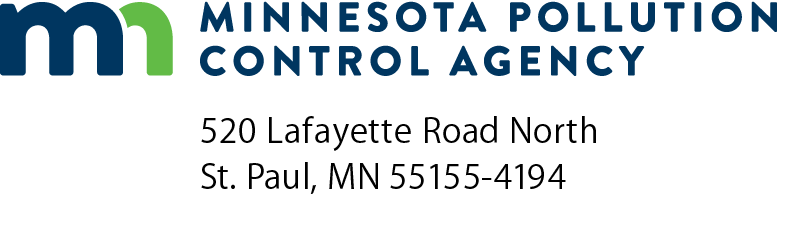 Form WC-07Application for Municipal Waste Combustor ExaminerWaste Combustor Certification ProgramDoc Type: Certification ApplicationPlease submit completed forms to:Please submit completed forms to:Please submit completed forms to:Please submit completed forms to:Please submit completed forms to:Please submit completed forms to:Please submit completed forms to:Please submit completed forms to:Please submit completed forms to:Please submit completed forms to:Please submit completed forms to:Please submit completed forms to:Please submit completed forms to:Please submit completed forms to:Please submit completed forms to:Attention: Seth FlattenAttention: Seth FlattenAttention: Seth FlattenAttention: Seth FlattenAttention: Seth FlattenAttention: Seth FlattenAttention: Seth FlattenAttention: Seth FlattenAttention: Seth FlattenAttention: Seth FlattenAttention: Seth FlattenAttention: Seth FlattenAttention: Seth FlattenAttention: Seth FlattenAttention: Seth FlattenAttention: Seth FlattenAttention: Seth FlattenAttention: Seth FlattenAttention: Seth FlattenAttention: Seth FlattenAttention: Seth FlattenAttention: Seth FlattenAttention: Seth FlattenAttention: Seth FlattenAttention: Seth FlattenMinnesota State College-Southeast TechnicalMinnesota State College-Southeast TechnicalMinnesota State College-Southeast TechnicalMinnesota State College-Southeast TechnicalMinnesota State College-Southeast TechnicalMinnesota State College-Southeast TechnicalMinnesota State College-Southeast TechnicalMinnesota State College-Southeast TechnicalMinnesota State College-Southeast TechnicalMinnesota State College-Southeast TechnicalMinnesota State College-Southeast TechnicalMinnesota State College-Southeast TechnicalMinnesota State College-Southeast TechnicalMinnesota State College-Southeast TechnicalMinnesota State College-Southeast TechnicalMinnesota State College-Southeast TechnicalMinnesota State College-Southeast TechnicalMinnesota State College-Southeast TechnicalMinnesota State College-Southeast TechnicalMinnesota State College-Southeast TechnicalMinnesota State College-Southeast TechnicalMinnesota State College-Southeast TechnicalMinnesota State College-Southeast TechnicalMinnesota State College-Southeast TechnicalMinnesota State College-Southeast Technical308 Pioneer Road308 Pioneer Road308 Pioneer Road308 Pioneer Road308 Pioneer Road308 Pioneer Road308 Pioneer Road308 Pioneer Road308 Pioneer Road308 Pioneer Road308 Pioneer Road308 Pioneer Road308 Pioneer Road308 Pioneer Road308 Pioneer Road308 Pioneer Road308 Pioneer Road308 Pioneer Road308 Pioneer Road308 Pioneer Road308 Pioneer Road308 Pioneer Road308 Pioneer Road308 Pioneer Road308 Pioneer RoadRed Wing, MN  55066Red Wing, MN  55066Red Wing, MN  55066Red Wing, MN  55066Red Wing, MN  55066Red Wing, MN  55066Red Wing, MN  55066Red Wing, MN  55066Red Wing, MN  55066Red Wing, MN  55066Red Wing, MN  55066Red Wing, MN  55066Red Wing, MN  55066Red Wing, MN  55066Red Wing, MN  55066Red Wing, MN  55066Red Wing, MN  55066Red Wing, MN  55066Red Wing, MN  55066Red Wing, MN  55066Red Wing, MN  55066Red Wing, MN  55066Red Wing, MN  55066Red Wing, MN  55066Red Wing, MN  55066A.General:  All blanks must be completed. (Please type or print)General:  All blanks must be completed. (Please type or print)General:  All blanks must be completed. (Please type or print)General:  All blanks must be completed. (Please type or print)General:  All blanks must be completed. (Please type or print)General:  All blanks must be completed. (Please type or print)General:  All blanks must be completed. (Please type or print)General:  All blanks must be completed. (Please type or print)General:  All blanks must be completed. (Please type or print)General:  All blanks must be completed. (Please type or print)General:  All blanks must be completed. (Please type or print)General:  All blanks must be completed. (Please type or print)General:  All blanks must be completed. (Please type or print)General:  All blanks must be completed. (Please type or print)General:  All blanks must be completed. (Please type or print)General:  All blanks must be completed. (Please type or print)General:  All blanks must be completed. (Please type or print)General:  All blanks must be completed. (Please type or print)General:  All blanks must be completed. (Please type or print)General:  All blanks must be completed. (Please type or print)General:  All blanks must be completed. (Please type or print)General:  All blanks must be completed. (Please type or print)General:  All blanks must be completed. (Please type or print)General:  All blanks must be completed. (Please type or print)General:  All blanks must be completed. (Please type or print)General:  All blanks must be completed. (Please type or print)General:  All blanks must be completed. (Please type or print)General:  All blanks must be completed. (Please type or print)General:  All blanks must be completed. (Please type or print)General:  All blanks must be completed. (Please type or print)General:  All blanks must be completed. (Please type or print)General:  All blanks must be completed. (Please type or print)General:  All blanks must be completed. (Please type or print)General:  All blanks must be completed. (Please type or print)General:  All blanks must be completed. (Please type or print)General:  All blanks must be completed. (Please type or print)General:  All blanks must be completed. (Please type or print)General:  All blanks must be completed. (Please type or print)General:  All blanks must be completed. (Please type or print)This application is for (check one):This application is for (check one):This application is for (check one):This application is for (check one):This application is for (check one):This application is for (check one):This application is for (check one):This application is for (check one):This application is for (check one):This application is for (check one):This application is for (check one):This application is for (check one):This application is for (check one):This application is for (check one):This application is for (check one):This application is for (check one):This application is for (check one):This application is for (check one):This application is for (check one):This application is for (check one):This application is for (check one):This application is for (check one):This application is for (check one):This application is for (check one):This application is for (check one):This application is for (check one):This application is for (check one):This application is for (check one):This application is for (check one):This application is for (check one):This application is for (check one):This application is for (check one):This application is for (check one):This application is for (check one):This application is for (check one): Original certification Original certification Original certification Original certification Original certification Original certification Original certification Original certification Renewal certificate Renewal certificate Renewal certificate Renewal certificate Renewal certificate Renewal certificate Renewal certificate Renewal certificate Renewal certificate Renewal certificatePresent certificate number:Present certificate number:Present certificate number:Present certificate number:Present certificate number:Present certificate number:Present certificate number:Present certificate number:Present certificate number:Present certificate number:First name:First name:First name:First name:First name:First name:First name:Last name:Last name:Last name:Last name:Last name:M.I.M.I.Home phone number:Home phone number:Home phone number:Home phone number:Home phone number:Home phone number:Home phone number:Home phone number:Home phone number:Home phone number:Work phone number:Work phone number:Work phone number:Work phone number:Work phone number:Work phone number:Work phone number:Work phone number:Work phone number:Fax number:Fax number:Fax number:Fax number:Fax number:Business address:Business address:Business address:Business address:Business address:Business address:Business address:Business address:Business address:City:City:City:State:State:Zip code:Zip code:Zip code:Name of waste combustor for which Examiner Certification is being sought: (Check all that apply)Name of waste combustor for which Examiner Certification is being sought: (Check all that apply)Name of waste combustor for which Examiner Certification is being sought: (Check all that apply)Name of waste combustor for which Examiner Certification is being sought: (Check all that apply)Name of waste combustor for which Examiner Certification is being sought: (Check all that apply)Name of waste combustor for which Examiner Certification is being sought: (Check all that apply)Name of waste combustor for which Examiner Certification is being sought: (Check all that apply)Name of waste combustor for which Examiner Certification is being sought: (Check all that apply)Name of waste combustor for which Examiner Certification is being sought: (Check all that apply)Name of waste combustor for which Examiner Certification is being sought: (Check all that apply)Name of waste combustor for which Examiner Certification is being sought: (Check all that apply)Name of waste combustor for which Examiner Certification is being sought: (Check all that apply)Name of waste combustor for which Examiner Certification is being sought: (Check all that apply)Name of waste combustor for which Examiner Certification is being sought: (Check all that apply)Name of waste combustor for which Examiner Certification is being sought: (Check all that apply)Name of waste combustor for which Examiner Certification is being sought: (Check all that apply)Name of waste combustor for which Examiner Certification is being sought: (Check all that apply)Name of waste combustor for which Examiner Certification is being sought: (Check all that apply)Name of waste combustor for which Examiner Certification is being sought: (Check all that apply)Name of waste combustor for which Examiner Certification is being sought: (Check all that apply)Name of waste combustor for which Examiner Certification is being sought: (Check all that apply)Name of waste combustor for which Examiner Certification is being sought: (Check all that apply)Name of waste combustor for which Examiner Certification is being sought: (Check all that apply)Name of waste combustor for which Examiner Certification is being sought: (Check all that apply)Name of waste combustor for which Examiner Certification is being sought: (Check all that apply)Name of waste combustor for which Examiner Certification is being sought: (Check all that apply)Name of waste combustor for which Examiner Certification is being sought: (Check all that apply)Name of waste combustor for which Examiner Certification is being sought: (Check all that apply)Name of waste combustor for which Examiner Certification is being sought: (Check all that apply)Name of waste combustor for which Examiner Certification is being sought: (Check all that apply)Name of waste combustor for which Examiner Certification is being sought: (Check all that apply)Name of waste combustor for which Examiner Certification is being sought: (Check all that apply)Name of waste combustor for which Examiner Certification is being sought: (Check all that apply)Name of waste combustor for which Examiner Certification is being sought: (Check all that apply)Name of waste combustor for which Examiner Certification is being sought: (Check all that apply)Name of waste combustor for which Examiner Certification is being sought: (Check all that apply)Name of waste combustor for which Examiner Certification is being sought: (Check all that apply)Name of waste combustor for which Examiner Certification is being sought: (Check all that apply)Name of waste combustor for which Examiner Certification is being sought: (Check all that apply)Name of waste combustor for which Examiner Certification is being sought: (Check all that apply)City of  WingCity of  WingCity of  WingCity of  WingCity of  WingCity of  WingCity of  WingCity of  WingCity of  WingCovanta Hennepin Energy Resource CompanyCovanta Hennepin Energy Resource CompanyCovanta Hennepin Energy Resource CompanyCovanta Hennepin Energy Resource CompanyCovanta Hennepin Energy Resource CompanyCovanta Hennepin Energy Resource CompanyCovanta Hennepin Energy Resource CompanyCovanta Hennepin Energy Resource Company Energy Energy Energy Energy Energy Energy Energy EnergyMayo FoundationMayo FoundationMayo FoundationMayo FoundationMayo FoundationMayo FoundationPerhamPerhamPerhamPerhamPerhamPope/DouglasPope/DouglasPope/DouglasXcel (Red Wing)Xcel (Red Wing)Xcel (Red Wing)Xcel (Red Wing)Xcel (Red Wing)Xcel (Red Wing)Xcel (Wilmarth)Xcel (Wilmarth)Xcel (Wilmarth)Xcel (Wilmarth)Xcel (Wilmarth)Xcel (Wilmarth)Xcel (Wilmarth)Xcel (Wilmarth)Xcel (Wilmarth)OtherOtherB.Current certification information must satisfy condition 1 or 2 below [Minn. R. 7011.1282, subp. 1(A)]Current certification information must satisfy condition 1 or 2 below [Minn. R. 7011.1282, subp. 1(A)]Current certification information must satisfy condition 1 or 2 below [Minn. R. 7011.1282, subp. 1(A)]Current certification information must satisfy condition 1 or 2 below [Minn. R. 7011.1282, subp. 1(A)]Current certification information must satisfy condition 1 or 2 below [Minn. R. 7011.1282, subp. 1(A)]Current certification information must satisfy condition 1 or 2 below [Minn. R. 7011.1282, subp. 1(A)]Current certification information must satisfy condition 1 or 2 below [Minn. R. 7011.1282, subp. 1(A)]Current certification information must satisfy condition 1 or 2 below [Minn. R. 7011.1282, subp. 1(A)]Current certification information must satisfy condition 1 or 2 below [Minn. R. 7011.1282, subp. 1(A)]Current certification information must satisfy condition 1 or 2 below [Minn. R. 7011.1282, subp. 1(A)]Current certification information must satisfy condition 1 or 2 below [Minn. R. 7011.1282, subp. 1(A)]Current certification information must satisfy condition 1 or 2 below [Minn. R. 7011.1282, subp. 1(A)]Current certification information must satisfy condition 1 or 2 below [Minn. R. 7011.1282, subp. 1(A)]Current certification information must satisfy condition 1 or 2 below [Minn. R. 7011.1282, subp. 1(A)]Current certification information must satisfy condition 1 or 2 below [Minn. R. 7011.1282, subp. 1(A)]Current certification information must satisfy condition 1 or 2 below [Minn. R. 7011.1282, subp. 1(A)]Current certification information must satisfy condition 1 or 2 below [Minn. R. 7011.1282, subp. 1(A)]Current certification information must satisfy condition 1 or 2 below [Minn. R. 7011.1282, subp. 1(A)]Current certification information must satisfy condition 1 or 2 below [Minn. R. 7011.1282, subp. 1(A)]Current certification information must satisfy condition 1 or 2 below [Minn. R. 7011.1282, subp. 1(A)]Current certification information must satisfy condition 1 or 2 below [Minn. R. 7011.1282, subp. 1(A)]Current certification information must satisfy condition 1 or 2 below [Minn. R. 7011.1282, subp. 1(A)]Current certification information must satisfy condition 1 or 2 below [Minn. R. 7011.1282, subp. 1(A)]Current certification information must satisfy condition 1 or 2 below [Minn. R. 7011.1282, subp. 1(A)]Current certification information must satisfy condition 1 or 2 below [Minn. R. 7011.1282, subp. 1(A)]Current certification information must satisfy condition 1 or 2 below [Minn. R. 7011.1282, subp. 1(A)]Current certification information must satisfy condition 1 or 2 below [Minn. R. 7011.1282, subp. 1(A)]Current certification information must satisfy condition 1 or 2 below [Minn. R. 7011.1282, subp. 1(A)]Current certification information must satisfy condition 1 or 2 below [Minn. R. 7011.1282, subp. 1(A)]Current certification information must satisfy condition 1 or 2 below [Minn. R. 7011.1282, subp. 1(A)]Current certification information must satisfy condition 1 or 2 below [Minn. R. 7011.1282, subp. 1(A)]Current certification information must satisfy condition 1 or 2 below [Minn. R. 7011.1282, subp. 1(A)]Current certification information must satisfy condition 1 or 2 below [Minn. R. 7011.1282, subp. 1(A)]Current certification information must satisfy condition 1 or 2 below [Minn. R. 7011.1282, subp. 1(A)]Current certification information must satisfy condition 1 or 2 below [Minn. R. 7011.1282, subp. 1(A)]Current certification information must satisfy condition 1 or 2 below [Minn. R. 7011.1282, subp. 1(A)]Current certification information must satisfy condition 1 or 2 below [Minn. R. 7011.1282, subp. 1(A)]Current certification information must satisfy condition 1 or 2 below [Minn. R. 7011.1282, subp. 1(A)]Current certification information must satisfy condition 1 or 2 below [Minn. R. 7011.1282, subp. 1(A)]1. 1. Are you certified pursuant to Minn. R. 7011.1280, subp. 3? State program through Are you certified pursuant to Minn. R. 7011.1280, subp. 3? State program through Are you certified pursuant to Minn. R. 7011.1280, subp. 3? State program through Are you certified pursuant to Minn. R. 7011.1280, subp. 3? State program through Are you certified pursuant to Minn. R. 7011.1280, subp. 3? State program through Are you certified pursuant to Minn. R. 7011.1280, subp. 3? State program through Are you certified pursuant to Minn. R. 7011.1280, subp. 3? State program through Are you certified pursuant to Minn. R. 7011.1280, subp. 3? State program through Are you certified pursuant to Minn. R. 7011.1280, subp. 3? State program through Are you certified pursuant to Minn. R. 7011.1280, subp. 3? State program through Are you certified pursuant to Minn. R. 7011.1280, subp. 3? State program through Are you certified pursuant to Minn. R. 7011.1280, subp. 3? State program through Are you certified pursuant to Minn. R. 7011.1280, subp. 3? State program through Are you certified pursuant to Minn. R. 7011.1280, subp. 3? State program through Are you certified pursuant to Minn. R. 7011.1280, subp. 3? State program through Are you certified pursuant to Minn. R. 7011.1280, subp. 3? State program through Are you certified pursuant to Minn. R. 7011.1280, subp. 3? State program through Are you certified pursuant to Minn. R. 7011.1280, subp. 3? State program through Are you certified pursuant to Minn. R. 7011.1280, subp. 3? State program through Are you certified pursuant to Minn. R. 7011.1280, subp. 3? State program through Are you certified pursuant to Minn. R. 7011.1280, subp. 3? State program through Are you certified pursuant to Minn. R. 7011.1280, subp. 3? State program through Are you certified pursuant to Minn. R. 7011.1280, subp. 3? State program through Are you certified pursuant to Minn. R. 7011.1280, subp. 3? State program through Are you certified pursuant to Minn. R. 7011.1280, subp. 3? State program through Are you certified pursuant to Minn. R. 7011.1280, subp. 3? State program through Are you certified pursuant to Minn. R. 7011.1280, subp. 3? State program through Are you certified pursuant to Minn. R. 7011.1280, subp. 3? State program through Are you certified pursuant to Minn. R. 7011.1280, subp. 3? State program through Are you certified pursuant to Minn. R. 7011.1280, subp. 3? State program through Are you certified pursuant to Minn. R. 7011.1280, subp. 3? State program through Are you certified pursuant to Minn. R. 7011.1280, subp. 3? State program through Are you certified pursuant to Minn. R. 7011.1280, subp. 3? State program through Are you certified pursuant to Minn. R. 7011.1280, subp. 3? State program through Yes:Yes:Waste Combustor Operator Certificate number:Waste Combustor Operator Certificate number:Waste Combustor Operator Certificate number:Waste Combustor Operator Certificate number:Waste Combustor Operator Certificate number:Waste Combustor Operator Certificate number:Waste Combustor Operator Certificate number:Waste Combustor Operator Certificate number:Waste Combustor Operator Certificate number:Waste Combustor Operator Certificate number:Waste Combustor Operator Certificate number:Waste Combustor Operator Certificate number:Waste Combustor Operator Certificate number:Waste Combustor Operator Certificate number:Waste Combustor Operator Certificate number:Waste Combustor Operator Certificate number:Expiration date:Expiration date:Expiration date:Expiration date:Expiration date:No	(mm/dd/yyyy)No	(mm/dd/yyyy)No	(mm/dd/yyyy)No	(mm/dd/yyyy)No	(mm/dd/yyyy)No	(mm/dd/yyyy)No	(mm/dd/yyyy)No	(mm/dd/yyyy)No	(mm/dd/yyyy)No	(mm/dd/yyyy)No	(mm/dd/yyyy)No	(mm/dd/yyyy)No	(mm/dd/yyyy)No	(mm/dd/yyyy)No	(mm/dd/yyyy)No	(mm/dd/yyyy)No	(mm/dd/yyyy)No	(mm/dd/yyyy)No	(mm/dd/yyyy)No	(mm/dd/yyyy)No	(mm/dd/yyyy)No	(mm/dd/yyyy)No	(mm/dd/yyyy)No	(mm/dd/yyyy)No	(mm/dd/yyyy)No	(mm/dd/yyyy)No	(mm/dd/yyyy)No	(mm/dd/yyyy)No	(mm/dd/yyyy)No	(mm/dd/yyyy)No	(mm/dd/yyyy)No	(mm/dd/yyyy)2.2.Do you hold a current ASME Certificate?Do you hold a current ASME Certificate?Do you hold a current ASME Certificate?Do you hold a current ASME Certificate?Do you hold a current ASME Certificate?Do you hold a current ASME Certificate?Do you hold a current ASME Certificate?Do you hold a current ASME Certificate?Do you hold a current ASME Certificate?Do you hold a current ASME Certificate?Do you hold a current ASME Certificate?Do you hold a current ASME Certificate?Do you hold a current ASME Certificate?Do you hold a current ASME Certificate?Do you hold a current ASME Certificate?Do you hold a current ASME Certificate?Do you hold a current ASME Certificate?Do you hold a current ASME Certificate?Do you hold a current ASME Certificate?Do you hold a current ASME Certificate?Do you hold a current ASME Certificate?Do you hold a current ASME Certificate?Do you hold a current ASME Certificate?Do you hold a current ASME Certificate?Do you hold a current ASME Certificate?Do you hold a current ASME Certificate?Do you hold a current ASME Certificate?Do you hold a current ASME Certificate?Do you hold a current ASME Certificate?Do you hold a current ASME Certificate?Do you hold a current ASME Certificate?Do you hold a current ASME Certificate?Do you hold a current ASME Certificate?Do you hold a current ASME Certificate?Yes:Yes:ASME Provisional Certificate number:ASME Provisional Certificate number:ASME Provisional Certificate number:ASME Provisional Certificate number:ASME Provisional Certificate number:ASME Provisional Certificate number:ASME Provisional Certificate number:ASME Provisional Certificate number:ASME Provisional Certificate number:ASME Provisional Certificate number:ASME Provisional Certificate number:ASME Provisional Certificate number:Expiration date:Expiration date:Expiration date:Expiration date:Expiration date:Expiration date:No	(mm/dd/yyyy)No	(mm/dd/yyyy)No	(mm/dd/yyyy)No	(mm/dd/yyyy)No	(mm/dd/yyyy)No	(mm/dd/yyyy)No	(mm/dd/yyyy)No	(mm/dd/yyyy)No	(mm/dd/yyyy)No	(mm/dd/yyyy)No	(mm/dd/yyyy)No	(mm/dd/yyyy)No	(mm/dd/yyyy)No	(mm/dd/yyyy)No	(mm/dd/yyyy)No	(mm/dd/yyyy)No	(mm/dd/yyyy)No	(mm/dd/yyyy)No	(mm/dd/yyyy)No	(mm/dd/yyyy)No	(mm/dd/yyyy)No	(mm/dd/yyyy)No	(mm/dd/yyyy)No	(mm/dd/yyyy)No	(mm/dd/yyyy)No	(mm/dd/yyyy)No	(mm/dd/yyyy)No	(mm/dd/yyyy)No	(mm/dd/yyyy)No	(mm/dd/yyyy)No	(mm/dd/yyyy)No	(mm/dd/yyyy)No	(mm/dd/yyyy)C.Experience must satisfy conditions 1 and 2 below [Minn. R. 7011.1282, Subp. 1(B)]Experience must satisfy conditions 1 and 2 below [Minn. R. 7011.1282, Subp. 1(B)]Experience must satisfy conditions 1 and 2 below [Minn. R. 7011.1282, Subp. 1(B)]Experience must satisfy conditions 1 and 2 below [Minn. R. 7011.1282, Subp. 1(B)]Experience must satisfy conditions 1 and 2 below [Minn. R. 7011.1282, Subp. 1(B)]Experience must satisfy conditions 1 and 2 below [Minn. R. 7011.1282, Subp. 1(B)]Experience must satisfy conditions 1 and 2 below [Minn. R. 7011.1282, Subp. 1(B)]Experience must satisfy conditions 1 and 2 below [Minn. R. 7011.1282, Subp. 1(B)]Experience must satisfy conditions 1 and 2 below [Minn. R. 7011.1282, Subp. 1(B)]Experience must satisfy conditions 1 and 2 below [Minn. R. 7011.1282, Subp. 1(B)]Experience must satisfy conditions 1 and 2 below [Minn. R. 7011.1282, Subp. 1(B)]Experience must satisfy conditions 1 and 2 below [Minn. R. 7011.1282, Subp. 1(B)]Experience must satisfy conditions 1 and 2 below [Minn. R. 7011.1282, Subp. 1(B)]Experience must satisfy conditions 1 and 2 below [Minn. R. 7011.1282, Subp. 1(B)]Experience must satisfy conditions 1 and 2 below [Minn. R. 7011.1282, Subp. 1(B)]Experience must satisfy conditions 1 and 2 below [Minn. R. 7011.1282, Subp. 1(B)]Experience must satisfy conditions 1 and 2 below [Minn. R. 7011.1282, Subp. 1(B)]Experience must satisfy conditions 1 and 2 below [Minn. R. 7011.1282, Subp. 1(B)]Experience must satisfy conditions 1 and 2 below [Minn. R. 7011.1282, Subp. 1(B)]Experience must satisfy conditions 1 and 2 below [Minn. R. 7011.1282, Subp. 1(B)]Experience must satisfy conditions 1 and 2 below [Minn. R. 7011.1282, Subp. 1(B)]Experience must satisfy conditions 1 and 2 below [Minn. R. 7011.1282, Subp. 1(B)]Experience must satisfy conditions 1 and 2 below [Minn. R. 7011.1282, Subp. 1(B)]Experience must satisfy conditions 1 and 2 below [Minn. R. 7011.1282, Subp. 1(B)]Experience must satisfy conditions 1 and 2 below [Minn. R. 7011.1282, Subp. 1(B)]Experience must satisfy conditions 1 and 2 below [Minn. R. 7011.1282, Subp. 1(B)]Experience must satisfy conditions 1 and 2 below [Minn. R. 7011.1282, Subp. 1(B)]Experience must satisfy conditions 1 and 2 below [Minn. R. 7011.1282, Subp. 1(B)]Experience must satisfy conditions 1 and 2 below [Minn. R. 7011.1282, Subp. 1(B)]Experience must satisfy conditions 1 and 2 below [Minn. R. 7011.1282, Subp. 1(B)]Experience must satisfy conditions 1 and 2 below [Minn. R. 7011.1282, Subp. 1(B)]Experience must satisfy conditions 1 and 2 below [Minn. R. 7011.1282, Subp. 1(B)]Experience must satisfy conditions 1 and 2 below [Minn. R. 7011.1282, Subp. 1(B)]Experience must satisfy conditions 1 and 2 below [Minn. R. 7011.1282, Subp. 1(B)]Experience must satisfy conditions 1 and 2 below [Minn. R. 7011.1282, Subp. 1(B)]Experience must satisfy conditions 1 and 2 below [Minn. R. 7011.1282, Subp. 1(B)]Experience must satisfy conditions 1 and 2 below [Minn. R. 7011.1282, Subp. 1(B)]Experience must satisfy conditions 1 and 2 below [Minn. R. 7011.1282, Subp. 1(B)]Experience must satisfy conditions 1 and 2 below [Minn. R. 7011.1282, Subp. 1(B)]1.1.Attach Form A verifying a total of 60 months satisfactory employment experience in general industry. Please complete Form A for each employer.Attach Form A verifying a total of 60 months satisfactory employment experience in general industry. Please complete Form A for each employer.Attach Form A verifying a total of 60 months satisfactory employment experience in general industry. Please complete Form A for each employer.Attach Form A verifying a total of 60 months satisfactory employment experience in general industry. Please complete Form A for each employer.Attach Form A verifying a total of 60 months satisfactory employment experience in general industry. Please complete Form A for each employer.Attach Form A verifying a total of 60 months satisfactory employment experience in general industry. Please complete Form A for each employer.Attach Form A verifying a total of 60 months satisfactory employment experience in general industry. Please complete Form A for each employer.Attach Form A verifying a total of 60 months satisfactory employment experience in general industry. Please complete Form A for each employer.Attach Form A verifying a total of 60 months satisfactory employment experience in general industry. Please complete Form A for each employer.Attach Form A verifying a total of 60 months satisfactory employment experience in general industry. Please complete Form A for each employer.Attach Form A verifying a total of 60 months satisfactory employment experience in general industry. Please complete Form A for each employer.Attach Form A verifying a total of 60 months satisfactory employment experience in general industry. Please complete Form A for each employer.Attach Form A verifying a total of 60 months satisfactory employment experience in general industry. Please complete Form A for each employer.Attach Form A verifying a total of 60 months satisfactory employment experience in general industry. Please complete Form A for each employer.Attach Form A verifying a total of 60 months satisfactory employment experience in general industry. Please complete Form A for each employer.Attach Form A verifying a total of 60 months satisfactory employment experience in general industry. Please complete Form A for each employer.Attach Form A verifying a total of 60 months satisfactory employment experience in general industry. Please complete Form A for each employer.Attach Form A verifying a total of 60 months satisfactory employment experience in general industry. Please complete Form A for each employer.Attach Form A verifying a total of 60 months satisfactory employment experience in general industry. Please complete Form A for each employer.Attach Form A verifying a total of 60 months satisfactory employment experience in general industry. Please complete Form A for each employer.Attach Form A verifying a total of 60 months satisfactory employment experience in general industry. Please complete Form A for each employer.Attach Form A verifying a total of 60 months satisfactory employment experience in general industry. Please complete Form A for each employer.Attach Form A verifying a total of 60 months satisfactory employment experience in general industry. Please complete Form A for each employer.Attach Form A verifying a total of 60 months satisfactory employment experience in general industry. Please complete Form A for each employer.Attach Form A verifying a total of 60 months satisfactory employment experience in general industry. Please complete Form A for each employer.Attach Form A verifying a total of 60 months satisfactory employment experience in general industry. Please complete Form A for each employer.Attach Form A verifying a total of 60 months satisfactory employment experience in general industry. Please complete Form A for each employer.Attach Form A verifying a total of 60 months satisfactory employment experience in general industry. Please complete Form A for each employer.Attach Form A verifying a total of 60 months satisfactory employment experience in general industry. Please complete Form A for each employer.Attach Form A verifying a total of 60 months satisfactory employment experience in general industry. Please complete Form A for each employer.Attach Form A verifying a total of 60 months satisfactory employment experience in general industry. Please complete Form A for each employer.Attach Form A verifying a total of 60 months satisfactory employment experience in general industry. Please complete Form A for each employer.Attach Form A verifying a total of 60 months satisfactory employment experience in general industry. Please complete Form A for each employer.Attach Form A verifying a total of 60 months satisfactory employment experience in general industry. Please complete Form A for each employer.Documentation attachedDocumentation attachedDocumentation attachedDocumentation attachedDocumentation attachedDocumentation attachedDocumentation attachedDocumentation attachedDocumentation attachedDocumentation attachedDocumentation attachedDocumentation attachedDocumentation attachedDocumentation attachedDocumentation attachedDocumentation attachedDocumentation attachedDocumentation attachedDocumentation attachedDocumentation attachedDocumentation attachedDocumentation attachedDocumentation attachedDocumentation attachedDocumentation attachedDocumentation attachedDocumentation attachedDocumentation attachedDocumentation attachedDocumentation attachedDocumentation attachedDocumentation attachedDocumentation attached2.2.Attach Form B verifying a total of 36 months at the level of a chief facility operator or shift supervisor, [Minn. R. 7011.1201. subparts 8 and 44] at a municipal waste combustor. Please complete Form B for each employer.Attach Form B verifying a total of 36 months at the level of a chief facility operator or shift supervisor, [Minn. R. 7011.1201. subparts 8 and 44] at a municipal waste combustor. Please complete Form B for each employer.Attach Form B verifying a total of 36 months at the level of a chief facility operator or shift supervisor, [Minn. R. 7011.1201. subparts 8 and 44] at a municipal waste combustor. Please complete Form B for each employer.Attach Form B verifying a total of 36 months at the level of a chief facility operator or shift supervisor, [Minn. R. 7011.1201. subparts 8 and 44] at a municipal waste combustor. Please complete Form B for each employer.Attach Form B verifying a total of 36 months at the level of a chief facility operator or shift supervisor, [Minn. R. 7011.1201. subparts 8 and 44] at a municipal waste combustor. Please complete Form B for each employer.Attach Form B verifying a total of 36 months at the level of a chief facility operator or shift supervisor, [Minn. R. 7011.1201. subparts 8 and 44] at a municipal waste combustor. Please complete Form B for each employer.Attach Form B verifying a total of 36 months at the level of a chief facility operator or shift supervisor, [Minn. R. 7011.1201. subparts 8 and 44] at a municipal waste combustor. Please complete Form B for each employer.Attach Form B verifying a total of 36 months at the level of a chief facility operator or shift supervisor, [Minn. R. 7011.1201. subparts 8 and 44] at a municipal waste combustor. Please complete Form B for each employer.Attach Form B verifying a total of 36 months at the level of a chief facility operator or shift supervisor, [Minn. R. 7011.1201. subparts 8 and 44] at a municipal waste combustor. Please complete Form B for each employer.Attach Form B verifying a total of 36 months at the level of a chief facility operator or shift supervisor, [Minn. R. 7011.1201. subparts 8 and 44] at a municipal waste combustor. Please complete Form B for each employer.Attach Form B verifying a total of 36 months at the level of a chief facility operator or shift supervisor, [Minn. R. 7011.1201. subparts 8 and 44] at a municipal waste combustor. Please complete Form B for each employer.Attach Form B verifying a total of 36 months at the level of a chief facility operator or shift supervisor, [Minn. R. 7011.1201. subparts 8 and 44] at a municipal waste combustor. Please complete Form B for each employer.Attach Form B verifying a total of 36 months at the level of a chief facility operator or shift supervisor, [Minn. R. 7011.1201. subparts 8 and 44] at a municipal waste combustor. Please complete Form B for each employer.Attach Form B verifying a total of 36 months at the level of a chief facility operator or shift supervisor, [Minn. R. 7011.1201. subparts 8 and 44] at a municipal waste combustor. Please complete Form B for each employer.Attach Form B verifying a total of 36 months at the level of a chief facility operator or shift supervisor, [Minn. R. 7011.1201. subparts 8 and 44] at a municipal waste combustor. Please complete Form B for each employer.Attach Form B verifying a total of 36 months at the level of a chief facility operator or shift supervisor, [Minn. R. 7011.1201. subparts 8 and 44] at a municipal waste combustor. Please complete Form B for each employer.Attach Form B verifying a total of 36 months at the level of a chief facility operator or shift supervisor, [Minn. R. 7011.1201. subparts 8 and 44] at a municipal waste combustor. Please complete Form B for each employer.Attach Form B verifying a total of 36 months at the level of a chief facility operator or shift supervisor, [Minn. R. 7011.1201. subparts 8 and 44] at a municipal waste combustor. Please complete Form B for each employer.Attach Form B verifying a total of 36 months at the level of a chief facility operator or shift supervisor, [Minn. R. 7011.1201. subparts 8 and 44] at a municipal waste combustor. Please complete Form B for each employer.Attach Form B verifying a total of 36 months at the level of a chief facility operator or shift supervisor, [Minn. R. 7011.1201. subparts 8 and 44] at a municipal waste combustor. Please complete Form B for each employer.Attach Form B verifying a total of 36 months at the level of a chief facility operator or shift supervisor, [Minn. R. 7011.1201. subparts 8 and 44] at a municipal waste combustor. Please complete Form B for each employer.Attach Form B verifying a total of 36 months at the level of a chief facility operator or shift supervisor, [Minn. R. 7011.1201. subparts 8 and 44] at a municipal waste combustor. Please complete Form B for each employer.Attach Form B verifying a total of 36 months at the level of a chief facility operator or shift supervisor, [Minn. R. 7011.1201. subparts 8 and 44] at a municipal waste combustor. Please complete Form B for each employer.Attach Form B verifying a total of 36 months at the level of a chief facility operator or shift supervisor, [Minn. R. 7011.1201. subparts 8 and 44] at a municipal waste combustor. Please complete Form B for each employer.Attach Form B verifying a total of 36 months at the level of a chief facility operator or shift supervisor, [Minn. R. 7011.1201. subparts 8 and 44] at a municipal waste combustor. Please complete Form B for each employer.Attach Form B verifying a total of 36 months at the level of a chief facility operator or shift supervisor, [Minn. R. 7011.1201. subparts 8 and 44] at a municipal waste combustor. Please complete Form B for each employer.Attach Form B verifying a total of 36 months at the level of a chief facility operator or shift supervisor, [Minn. R. 7011.1201. subparts 8 and 44] at a municipal waste combustor. Please complete Form B for each employer.Attach Form B verifying a total of 36 months at the level of a chief facility operator or shift supervisor, [Minn. R. 7011.1201. subparts 8 and 44] at a municipal waste combustor. Please complete Form B for each employer.Attach Form B verifying a total of 36 months at the level of a chief facility operator or shift supervisor, [Minn. R. 7011.1201. subparts 8 and 44] at a municipal waste combustor. Please complete Form B for each employer.Attach Form B verifying a total of 36 months at the level of a chief facility operator or shift supervisor, [Minn. R. 7011.1201. subparts 8 and 44] at a municipal waste combustor. Please complete Form B for each employer.Attach Form B verifying a total of 36 months at the level of a chief facility operator or shift supervisor, [Minn. R. 7011.1201. subparts 8 and 44] at a municipal waste combustor. Please complete Form B for each employer.Attach Form B verifying a total of 36 months at the level of a chief facility operator or shift supervisor, [Minn. R. 7011.1201. subparts 8 and 44] at a municipal waste combustor. Please complete Form B for each employer.Attach Form B verifying a total of 36 months at the level of a chief facility operator or shift supervisor, [Minn. R. 7011.1201. subparts 8 and 44] at a municipal waste combustor. Please complete Form B for each employer.Attach Form B verifying a total of 36 months at the level of a chief facility operator or shift supervisor, [Minn. R. 7011.1201. subparts 8 and 44] at a municipal waste combustor. Please complete Form B for each employer.D.Attach Form C verifying current employment by a municipal waste combustor owner [Minn. R. 7011.1282, subp. 1(C)]Attach Form C verifying current employment by a municipal waste combustor owner [Minn. R. 7011.1282, subp. 1(C)]Attach Form C verifying current employment by a municipal waste combustor owner [Minn. R. 7011.1282, subp. 1(C)]Attach Form C verifying current employment by a municipal waste combustor owner [Minn. R. 7011.1282, subp. 1(C)]Attach Form C verifying current employment by a municipal waste combustor owner [Minn. R. 7011.1282, subp. 1(C)]Attach Form C verifying current employment by a municipal waste combustor owner [Minn. R. 7011.1282, subp. 1(C)]Attach Form C verifying current employment by a municipal waste combustor owner [Minn. R. 7011.1282, subp. 1(C)]Attach Form C verifying current employment by a municipal waste combustor owner [Minn. R. 7011.1282, subp. 1(C)]Attach Form C verifying current employment by a municipal waste combustor owner [Minn. R. 7011.1282, subp. 1(C)]Attach Form C verifying current employment by a municipal waste combustor owner [Minn. R. 7011.1282, subp. 1(C)]Attach Form C verifying current employment by a municipal waste combustor owner [Minn. R. 7011.1282, subp. 1(C)]Attach Form C verifying current employment by a municipal waste combustor owner [Minn. R. 7011.1282, subp. 1(C)]Attach Form C verifying current employment by a municipal waste combustor owner [Minn. R. 7011.1282, subp. 1(C)]Attach Form C verifying current employment by a municipal waste combustor owner [Minn. R. 7011.1282, subp. 1(C)]Attach Form C verifying current employment by a municipal waste combustor owner [Minn. R. 7011.1282, subp. 1(C)]Attach Form C verifying current employment by a municipal waste combustor owner [Minn. R. 7011.1282, subp. 1(C)]Attach Form C verifying current employment by a municipal waste combustor owner [Minn. R. 7011.1282, subp. 1(C)]Attach Form C verifying current employment by a municipal waste combustor owner [Minn. R. 7011.1282, subp. 1(C)]Attach Form C verifying current employment by a municipal waste combustor owner [Minn. R. 7011.1282, subp. 1(C)]Attach Form C verifying current employment by a municipal waste combustor owner [Minn. R. 7011.1282, subp. 1(C)]Attach Form C verifying current employment by a municipal waste combustor owner [Minn. R. 7011.1282, subp. 1(C)]Attach Form C verifying current employment by a municipal waste combustor owner [Minn. R. 7011.1282, subp. 1(C)]Attach Form C verifying current employment by a municipal waste combustor owner [Minn. R. 7011.1282, subp. 1(C)]Attach Form C verifying current employment by a municipal waste combustor owner [Minn. R. 7011.1282, subp. 1(C)]Attach Form C verifying current employment by a municipal waste combustor owner [Minn. R. 7011.1282, subp. 1(C)]Attach Form C verifying current employment by a municipal waste combustor owner [Minn. R. 7011.1282, subp. 1(C)]Attach Form C verifying current employment by a municipal waste combustor owner [Minn. R. 7011.1282, subp. 1(C)]Attach Form C verifying current employment by a municipal waste combustor owner [Minn. R. 7011.1282, subp. 1(C)]Attach Form C verifying current employment by a municipal waste combustor owner [Minn. R. 7011.1282, subp. 1(C)]Attach Form C verifying current employment by a municipal waste combustor owner [Minn. R. 7011.1282, subp. 1(C)]Attach Form C verifying current employment by a municipal waste combustor owner [Minn. R. 7011.1282, subp. 1(C)]Attach Form C verifying current employment by a municipal waste combustor owner [Minn. R. 7011.1282, subp. 1(C)]Attach Form C verifying current employment by a municipal waste combustor owner [Minn. R. 7011.1282, subp. 1(C)]Attach Form C verifying current employment by a municipal waste combustor owner [Minn. R. 7011.1282, subp. 1(C)]Attach Form C verifying current employment by a municipal waste combustor owner [Minn. R. 7011.1282, subp. 1(C)]Attach Form C verifying current employment by a municipal waste combustor owner [Minn. R. 7011.1282, subp. 1(C)]Attach Form C verifying current employment by a municipal waste combustor owner [Minn. R. 7011.1282, subp. 1(C)]Attach Form C verifying current employment by a municipal waste combustor owner [Minn. R. 7011.1282, subp. 1(C)]Attach Form C verifying current employment by a municipal waste combustor owner [Minn. R. 7011.1282, subp. 1(C)]Documentation attachedDocumentation attachedDocumentation attachedDocumentation attachedDocumentation attachedDocumentation attachedDocumentation attachedDocumentation attachedDocumentation attachedDocumentation attachedDocumentation attachedDocumentation attachedDocumentation attachedDocumentation attachedDocumentation attachedDocumentation attachedDocumentation attachedDocumentation attachedDocumentation attachedDocumentation attachedDocumentation attachedDocumentation attachedDocumentation attachedDocumentation attachedDocumentation attachedDocumentation attachedDocumentation attachedDocumentation attachedDocumentation attachedDocumentation attachedDocumentation attachedDocumentation attachedDocumentation attachedE.Background must satisfy conditions 1 or 2 below [Minn. R. 7011.1282, subp. 1(D)]Background must satisfy conditions 1 or 2 below [Minn. R. 7011.1282, subp. 1(D)]Background must satisfy conditions 1 or 2 below [Minn. R. 7011.1282, subp. 1(D)]Background must satisfy conditions 1 or 2 below [Minn. R. 7011.1282, subp. 1(D)]Background must satisfy conditions 1 or 2 below [Minn. R. 7011.1282, subp. 1(D)]Background must satisfy conditions 1 or 2 below [Minn. R. 7011.1282, subp. 1(D)]Background must satisfy conditions 1 or 2 below [Minn. R. 7011.1282, subp. 1(D)]Background must satisfy conditions 1 or 2 below [Minn. R. 7011.1282, subp. 1(D)]Background must satisfy conditions 1 or 2 below [Minn. R. 7011.1282, subp. 1(D)]Background must satisfy conditions 1 or 2 below [Minn. R. 7011.1282, subp. 1(D)]Background must satisfy conditions 1 or 2 below [Minn. R. 7011.1282, subp. 1(D)]Background must satisfy conditions 1 or 2 below [Minn. R. 7011.1282, subp. 1(D)]Background must satisfy conditions 1 or 2 below [Minn. R. 7011.1282, subp. 1(D)]Background must satisfy conditions 1 or 2 below [Minn. R. 7011.1282, subp. 1(D)]Background must satisfy conditions 1 or 2 below [Minn. R. 7011.1282, subp. 1(D)]Background must satisfy conditions 1 or 2 below [Minn. R. 7011.1282, subp. 1(D)]Background must satisfy conditions 1 or 2 below [Minn. R. 7011.1282, subp. 1(D)]Background must satisfy conditions 1 or 2 below [Minn. R. 7011.1282, subp. 1(D)]Background must satisfy conditions 1 or 2 below [Minn. R. 7011.1282, subp. 1(D)]Background must satisfy conditions 1 or 2 below [Minn. R. 7011.1282, subp. 1(D)]Background must satisfy conditions 1 or 2 below [Minn. R. 7011.1282, subp. 1(D)]Background must satisfy conditions 1 or 2 below [Minn. R. 7011.1282, subp. 1(D)]Background must satisfy conditions 1 or 2 below [Minn. R. 7011.1282, subp. 1(D)]Background must satisfy conditions 1 or 2 below [Minn. R. 7011.1282, subp. 1(D)]Background must satisfy conditions 1 or 2 below [Minn. R. 7011.1282, subp. 1(D)]Background must satisfy conditions 1 or 2 below [Minn. R. 7011.1282, subp. 1(D)]Background must satisfy conditions 1 or 2 below [Minn. R. 7011.1282, subp. 1(D)]Background must satisfy conditions 1 or 2 below [Minn. R. 7011.1282, subp. 1(D)]Background must satisfy conditions 1 or 2 below [Minn. R. 7011.1282, subp. 1(D)]Background must satisfy conditions 1 or 2 below [Minn. R. 7011.1282, subp. 1(D)]Background must satisfy conditions 1 or 2 below [Minn. R. 7011.1282, subp. 1(D)]Background must satisfy conditions 1 or 2 below [Minn. R. 7011.1282, subp. 1(D)]Background must satisfy conditions 1 or 2 below [Minn. R. 7011.1282, subp. 1(D)]Background must satisfy conditions 1 or 2 below [Minn. R. 7011.1282, subp. 1(D)]Background must satisfy conditions 1 or 2 below [Minn. R. 7011.1282, subp. 1(D)]Background must satisfy conditions 1 or 2 below [Minn. R. 7011.1282, subp. 1(D)]Background must satisfy conditions 1 or 2 below [Minn. R. 7011.1282, subp. 1(D)]Background must satisfy conditions 1 or 2 below [Minn. R. 7011.1282, subp. 1(D)]Background must satisfy conditions 1 or 2 below [Minn. R. 7011.1282, subp. 1(D)]1.1.Attach documentation verifying that you possess a bachelor degree in engineering or a related field.Attach documentation verifying that you possess a bachelor degree in engineering or a related field.Attach documentation verifying that you possess a bachelor degree in engineering or a related field.Attach documentation verifying that you possess a bachelor degree in engineering or a related field.Attach documentation verifying that you possess a bachelor degree in engineering or a related field.Attach documentation verifying that you possess a bachelor degree in engineering or a related field.Attach documentation verifying that you possess a bachelor degree in engineering or a related field.Attach documentation verifying that you possess a bachelor degree in engineering or a related field.Attach documentation verifying that you possess a bachelor degree in engineering or a related field.Attach documentation verifying that you possess a bachelor degree in engineering or a related field.Attach documentation verifying that you possess a bachelor degree in engineering or a related field.Attach documentation verifying that you possess a bachelor degree in engineering or a related field.Attach documentation verifying that you possess a bachelor degree in engineering or a related field.Attach documentation verifying that you possess a bachelor degree in engineering or a related field.Attach documentation verifying that you possess a bachelor degree in engineering or a related field.Attach documentation verifying that you possess a bachelor degree in engineering or a related field.Attach documentation verifying that you possess a bachelor degree in engineering or a related field.Attach documentation verifying that you possess a bachelor degree in engineering or a related field.Attach documentation verifying that you possess a bachelor degree in engineering or a related field.Attach documentation verifying that you possess a bachelor degree in engineering or a related field.Attach documentation verifying that you possess a bachelor degree in engineering or a related field.Attach documentation verifying that you possess a bachelor degree in engineering or a related field.Attach documentation verifying that you possess a bachelor degree in engineering or a related field.Attach documentation verifying that you possess a bachelor degree in engineering or a related field.Attach documentation verifying that you possess a bachelor degree in engineering or a related field.Attach documentation verifying that you possess a bachelor degree in engineering or a related field.Attach documentation verifying that you possess a bachelor degree in engineering or a related field.Attach documentation verifying that you possess a bachelor degree in engineering or a related field.Attach documentation verifying that you possess a bachelor degree in engineering or a related field.Attach documentation verifying that you possess a bachelor degree in engineering or a related field.Attach documentation verifying that you possess a bachelor degree in engineering or a related field.Attach documentation verifying that you possess a bachelor degree in engineering or a related field.Attach documentation verifying that you possess a bachelor degree in engineering or a related field.Attach documentation verifying that you possess a bachelor degree in engineering or a related field.Documentation attachedDocumentation attachedDocumentation attachedDocumentation attachedDocumentation attachedDocumentation attachedDocumentation attachedDocumentation attachedDocumentation attachedDocumentation attachedDocumentation attachedDocumentation attachedDocumentation attachedDocumentation attachedDocumentation attachedDocumentation attachedDocumentation attachedDocumentation attachedDocumentation attachedDocumentation attachedDocumentation attachedDocumentation attachedDocumentation attachedDocumentation attachedDocumentation attachedDocumentation attachedDocumentation attachedDocumentation attachedDocumentation attachedDocumentation attachedDocumentation attachedDocumentation attachedDocumentation attachedNot applicableNot applicableNot applicableNot applicableNot applicableNot applicableNot applicableNot applicableNot applicableNot applicableNot applicableNot applicableNot applicableNot applicableNot applicableNot applicableNot applicableNot applicableNot applicableNot applicableNot applicableNot applicableNot applicableNot applicableNot applicableNot applicableNot applicableNot applicableNot applicableNot applicableNot applicableNot applicableNot applicable2.2.Attach a copy of your Minnesota Department of Labor and Industry boiler license of chief engineer, Grade A or B.Attach a copy of your Minnesota Department of Labor and Industry boiler license of chief engineer, Grade A or B.Attach a copy of your Minnesota Department of Labor and Industry boiler license of chief engineer, Grade A or B.Attach a copy of your Minnesota Department of Labor and Industry boiler license of chief engineer, Grade A or B.Attach a copy of your Minnesota Department of Labor and Industry boiler license of chief engineer, Grade A or B.Attach a copy of your Minnesota Department of Labor and Industry boiler license of chief engineer, Grade A or B.Attach a copy of your Minnesota Department of Labor and Industry boiler license of chief engineer, Grade A or B.Attach a copy of your Minnesota Department of Labor and Industry boiler license of chief engineer, Grade A or B.Attach a copy of your Minnesota Department of Labor and Industry boiler license of chief engineer, Grade A or B.Attach a copy of your Minnesota Department of Labor and Industry boiler license of chief engineer, Grade A or B.Attach a copy of your Minnesota Department of Labor and Industry boiler license of chief engineer, Grade A or B.Attach a copy of your Minnesota Department of Labor and Industry boiler license of chief engineer, Grade A or B.Attach a copy of your Minnesota Department of Labor and Industry boiler license of chief engineer, Grade A or B.Attach a copy of your Minnesota Department of Labor and Industry boiler license of chief engineer, Grade A or B.Attach a copy of your Minnesota Department of Labor and Industry boiler license of chief engineer, Grade A or B.Attach a copy of your Minnesota Department of Labor and Industry boiler license of chief engineer, Grade A or B.Attach a copy of your Minnesota Department of Labor and Industry boiler license of chief engineer, Grade A or B.Attach a copy of your Minnesota Department of Labor and Industry boiler license of chief engineer, Grade A or B.Attach a copy of your Minnesota Department of Labor and Industry boiler license of chief engineer, Grade A or B.Attach a copy of your Minnesota Department of Labor and Industry boiler license of chief engineer, Grade A or B.Attach a copy of your Minnesota Department of Labor and Industry boiler license of chief engineer, Grade A or B.Attach a copy of your Minnesota Department of Labor and Industry boiler license of chief engineer, Grade A or B.Attach a copy of your Minnesota Department of Labor and Industry boiler license of chief engineer, Grade A or B.Attach a copy of your Minnesota Department of Labor and Industry boiler license of chief engineer, Grade A or B.Attach a copy of your Minnesota Department of Labor and Industry boiler license of chief engineer, Grade A or B.Attach a copy of your Minnesota Department of Labor and Industry boiler license of chief engineer, Grade A or B.Attach a copy of your Minnesota Department of Labor and Industry boiler license of chief engineer, Grade A or B.Attach a copy of your Minnesota Department of Labor and Industry boiler license of chief engineer, Grade A or B.Attach a copy of your Minnesota Department of Labor and Industry boiler license of chief engineer, Grade A or B.Attach a copy of your Minnesota Department of Labor and Industry boiler license of chief engineer, Grade A or B.Attach a copy of your Minnesota Department of Labor and Industry boiler license of chief engineer, Grade A or B.Attach a copy of your Minnesota Department of Labor and Industry boiler license of chief engineer, Grade A or B.Attach a copy of your Minnesota Department of Labor and Industry boiler license of chief engineer, Grade A or B.Attach a copy of your Minnesota Department of Labor and Industry boiler license of chief engineer, Grade A or B.Documentation attachedDocumentation attachedDocumentation attachedDocumentation attachedDocumentation attachedDocumentation attachedDocumentation attachedDocumentation attachedDocumentation attachedDocumentation attachedDocumentation attachedDocumentation attachedDocumentation attachedDocumentation attachedDocumentation attachedDocumentation attachedDocumentation attachedDocumentation attachedDocumentation attachedDocumentation attachedDocumentation attachedDocumentation attachedDocumentation attachedDocumentation attachedDocumentation attachedDocumentation attachedDocumentation attachedDocumentation attachedDocumentation attachedDocumentation attachedDocumentation attachedDocumentation attachedDocumentation attachedNot applicableNot applicableNot applicableNot applicableNot applicableNot applicableNot applicableNot applicableNot applicableNot applicableNot applicableNot applicableNot applicableNot applicableNot applicableNot applicableNot applicableNot applicableNot applicableNot applicableNot applicableNot applicableNot applicableNot applicableNot applicableNot applicableNot applicableNot applicableNot applicableNot applicableNot applicableNot applicableNot applicableF.Is the full operator certification program in place at the facility for which you are seeking examiner status, such that you are prepared to pass an oral examination as described in Minn. R.7011.1282, subp. 3 within the next 45 days? [ R. 7011.1282, subp. 1(E)]Is the full operator certification program in place at the facility for which you are seeking examiner status, such that you are prepared to pass an oral examination as described in Minn. R.7011.1282, subp. 3 within the next 45 days? [ R. 7011.1282, subp. 1(E)]Is the full operator certification program in place at the facility for which you are seeking examiner status, such that you are prepared to pass an oral examination as described in Minn. R.7011.1282, subp. 3 within the next 45 days? [ R. 7011.1282, subp. 1(E)]Is the full operator certification program in place at the facility for which you are seeking examiner status, such that you are prepared to pass an oral examination as described in Minn. R.7011.1282, subp. 3 within the next 45 days? [ R. 7011.1282, subp. 1(E)]YesNoWC-07 Form AAffidavit of General Industry ExperienceWaste Combustor Certification ProgramDoc Type: Certification ApplicationInstructions: A separate affidavit must be completed for each different employer when accounting for 60 months of general industry experience. An applicant must also show 36 months of experience as a municipal waste combustor chief facility operator or shift supervisor, which is documented in Form B. The 60 months of general industry experience may include the 36 months of Municipal Waste Combustor operator experience. [Minn. R. 7011.1282. subp. 1B]Instructions: A separate affidavit must be completed for each different employer when accounting for 60 months of general industry experience. An applicant must also show 36 months of experience as a municipal waste combustor chief facility operator or shift supervisor, which is documented in Form B. The 60 months of general industry experience may include the 36 months of Municipal Waste Combustor operator experience. [Minn. R. 7011.1282. subp. 1B]Instructions: A separate affidavit must be completed for each different employer when accounting for 60 months of general industry experience. An applicant must also show 36 months of experience as a municipal waste combustor chief facility operator or shift supervisor, which is documented in Form B. The 60 months of general industry experience may include the 36 months of Municipal Waste Combustor operator experience. [Minn. R. 7011.1282. subp. 1B]Instructions: A separate affidavit must be completed for each different employer when accounting for 60 months of general industry experience. An applicant must also show 36 months of experience as a municipal waste combustor chief facility operator or shift supervisor, which is documented in Form B. The 60 months of general industry experience may include the 36 months of Municipal Waste Combustor operator experience. [Minn. R. 7011.1282. subp. 1B]Instructions: A separate affidavit must be completed for each different employer when accounting for 60 months of general industry experience. An applicant must also show 36 months of experience as a municipal waste combustor chief facility operator or shift supervisor, which is documented in Form B. The 60 months of general industry experience may include the 36 months of Municipal Waste Combustor operator experience. [Minn. R. 7011.1282. subp. 1B]Instructions: A separate affidavit must be completed for each different employer when accounting for 60 months of general industry experience. An applicant must also show 36 months of experience as a municipal waste combustor chief facility operator or shift supervisor, which is documented in Form B. The 60 months of general industry experience may include the 36 months of Municipal Waste Combustor operator experience. [Minn. R. 7011.1282. subp. 1B]Instructions: A separate affidavit must be completed for each different employer when accounting for 60 months of general industry experience. An applicant must also show 36 months of experience as a municipal waste combustor chief facility operator or shift supervisor, which is documented in Form B. The 60 months of general industry experience may include the 36 months of Municipal Waste Combustor operator experience. [Minn. R. 7011.1282. subp. 1B]Instructions: A separate affidavit must be completed for each different employer when accounting for 60 months of general industry experience. An applicant must also show 36 months of experience as a municipal waste combustor chief facility operator or shift supervisor, which is documented in Form B. The 60 months of general industry experience may include the 36 months of Municipal Waste Combustor operator experience. [Minn. R. 7011.1282. subp. 1B]I, , hereby certify that, to my personal knowledge, , hereby certify that, to my personal knowledge, Attestor (please print)Attestor (please print)Applicant (please print)Applicant (please print)Applicant (please print)has worked in the following position with the duties herein described:has worked in the following position with the duties herein described:has worked in the following position with the duties herein described:has worked in the following position with the duties herein described:has worked in the following position with the duties herein described:has worked in the following position with the duties herein described:has worked in the following position with the duties herein described:has worked in the following position with the duties herein described:General industry experience (attach additional sheets if needed)General industry experience (attach additional sheets if needed)General industry experience (attach additional sheets if needed)General industry experience (attach additional sheets if needed)General industry experience (attach additional sheets if needed)General industry experience (attach additional sheets if needed)General industry experience (attach additional sheets if needed)General industry experience (attach additional sheets if needed)Position titlePosition titleDescription of dutiesDescription of dutiesStart date (mm/dd/yyyy)Start date (mm/dd/yyyy)End date (mm/dd/yyyy)Total monthsEmployer preparing this document:Employer preparing this document:Employer preparing this document:Employer preparing this document:Employer preparing this document:Business address:Business address:Business address:Business address:City:State:State:Zip code:Zip code:Zip code:Attested by:Attested by:Signature, pleaseSignature, pleaseSignature, pleaseSignature, pleaseAttestor’s title:Attestor’s title:Attestor’s title:Date (mm/dd/yyyy):Date (mm/dd/yyyy):Date (mm/dd/yyyy):Phone number to verify information:Phone number to verify information:Phone number to verify information:Phone number to verify information:Phone number to verify information:WC-07 Form BAffidavit of Municipal Waste Combustor ExperienceWaste Combustor Certification ProgramDoc Type: Certification ApplicationInstructions:  An applicant must show 36 months of experience as a municipal waste combustor (MWC) chief facility operator or shift supervisor [Minn. R. 7011.1282, subp. 1(B)]. A separate form must be used for each different employer if more than one employer is used to demonstrate experience. Instructions:  An applicant must show 36 months of experience as a municipal waste combustor (MWC) chief facility operator or shift supervisor [Minn. R. 7011.1282, subp. 1(B)]. A separate form must be used for each different employer if more than one employer is used to demonstrate experience. Instructions:  An applicant must show 36 months of experience as a municipal waste combustor (MWC) chief facility operator or shift supervisor [Minn. R. 7011.1282, subp. 1(B)]. A separate form must be used for each different employer if more than one employer is used to demonstrate experience. Instructions:  An applicant must show 36 months of experience as a municipal waste combustor (MWC) chief facility operator or shift supervisor [Minn. R. 7011.1282, subp. 1(B)]. A separate form must be used for each different employer if more than one employer is used to demonstrate experience. Instructions:  An applicant must show 36 months of experience as a municipal waste combustor (MWC) chief facility operator or shift supervisor [Minn. R. 7011.1282, subp. 1(B)]. A separate form must be used for each different employer if more than one employer is used to demonstrate experience. Instructions:  An applicant must show 36 months of experience as a municipal waste combustor (MWC) chief facility operator or shift supervisor [Minn. R. 7011.1282, subp. 1(B)]. A separate form must be used for each different employer if more than one employer is used to demonstrate experience. Instructions:  An applicant must show 36 months of experience as a municipal waste combustor (MWC) chief facility operator or shift supervisor [Minn. R. 7011.1282, subp. 1(B)]. A separate form must be used for each different employer if more than one employer is used to demonstrate experience. Instructions:  An applicant must show 36 months of experience as a municipal waste combustor (MWC) chief facility operator or shift supervisor [Minn. R. 7011.1282, subp. 1(B)]. A separate form must be used for each different employer if more than one employer is used to demonstrate experience. I, , hereby certify that, to my personal knowledge,, hereby certify that, to my personal knowledge,Attestor (please print)Attestor (please print)Applicant (please print)Applicant (please print)Applicant (please print)has worked in the following position with the duties herein described:has worked in the following position with the duties herein described:has worked in the following position with the duties herein described:has worked in the following position with the duties herein described:has worked in the following position with the duties herein described:has worked in the following position with the duties herein described:has worked in the following position with the duties herein described:has worked in the following position with the duties herein described:Chief facility operator/shift supervisor (attach additional sheets if needed)Chief facility operator/shift supervisor (attach additional sheets if needed)Chief facility operator/shift supervisor (attach additional sheets if needed)Chief facility operator/shift supervisor (attach additional sheets if needed)Chief facility operator/shift supervisor (attach additional sheets if needed)Chief facility operator/shift supervisor (attach additional sheets if needed)Chief facility operator/shift supervisor (attach additional sheets if needed)Chief facility operator/shift supervisor (attach additional sheets if needed)Position titlePosition titleDescription of dutiesDescription of dutiesStart date (mm/dd/yyyy):Start date (mm/dd/yyyy):End date (mm/dd/yyyy):Total monthsEmployer preparing this document:Employer preparing this document:Employer preparing this document:Employer preparing this document:Employer preparing this document:Business address:Business address:Business address:Business address:City:State:State:Zip code:Zip code:Attested by:Attested by:SignatureSignatureSignatureSignatureAttestor’s title:Attestor’s title:Attestor’s title:Date:Phone number to verify information:Phone number to verify information:Phone number to verify information:Phone number to verify information:Phone number to verify information:WC-07 Form CAffidavit of Current EmploymentWaste Combustor Certification ProgramDoc Type: Certification ApplicationInstructions: An applicant must show current employment at a municipal waste combustor. [Minn. R. 7011.1282. subp. 1C]Instructions: An applicant must show current employment at a municipal waste combustor. [Minn. R. 7011.1282. subp. 1C]Instructions: An applicant must show current employment at a municipal waste combustor. [Minn. R. 7011.1282. subp. 1C]Instructions: An applicant must show current employment at a municipal waste combustor. [Minn. R. 7011.1282. subp. 1C]Instructions: An applicant must show current employment at a municipal waste combustor. [Minn. R. 7011.1282. subp. 1C]I, , hereby certify that, to my personal knowledge, Attestor (please print)Attestor (please print)Applicant (please print)Is currently employed at theIs currently employed at the(Name of municipal waste combustor)(Name of municipal waste combustor)(Name of municipal waste combustor)Employer preparing this document:Employer preparing this document:Employer preparing this document:Employer preparing this document:Employer preparing this document:Business address:Business address:Business address:Business address:City:State:State:Zip code:Zip code:Zip code:Attested by:Attested by:Signature, pleaseSignature, pleaseSignature, pleaseSignature, pleaseAttestor’s title:Attestor’s title:Attestor’s title:Date (mm/dd/yyyy):Date (mm/dd/yyyy):Date (mm/dd/yyyy):Phone number to verify information:Phone number to verify information:Phone number to verify information:Phone number to verify information:Phone number to verify information: